  A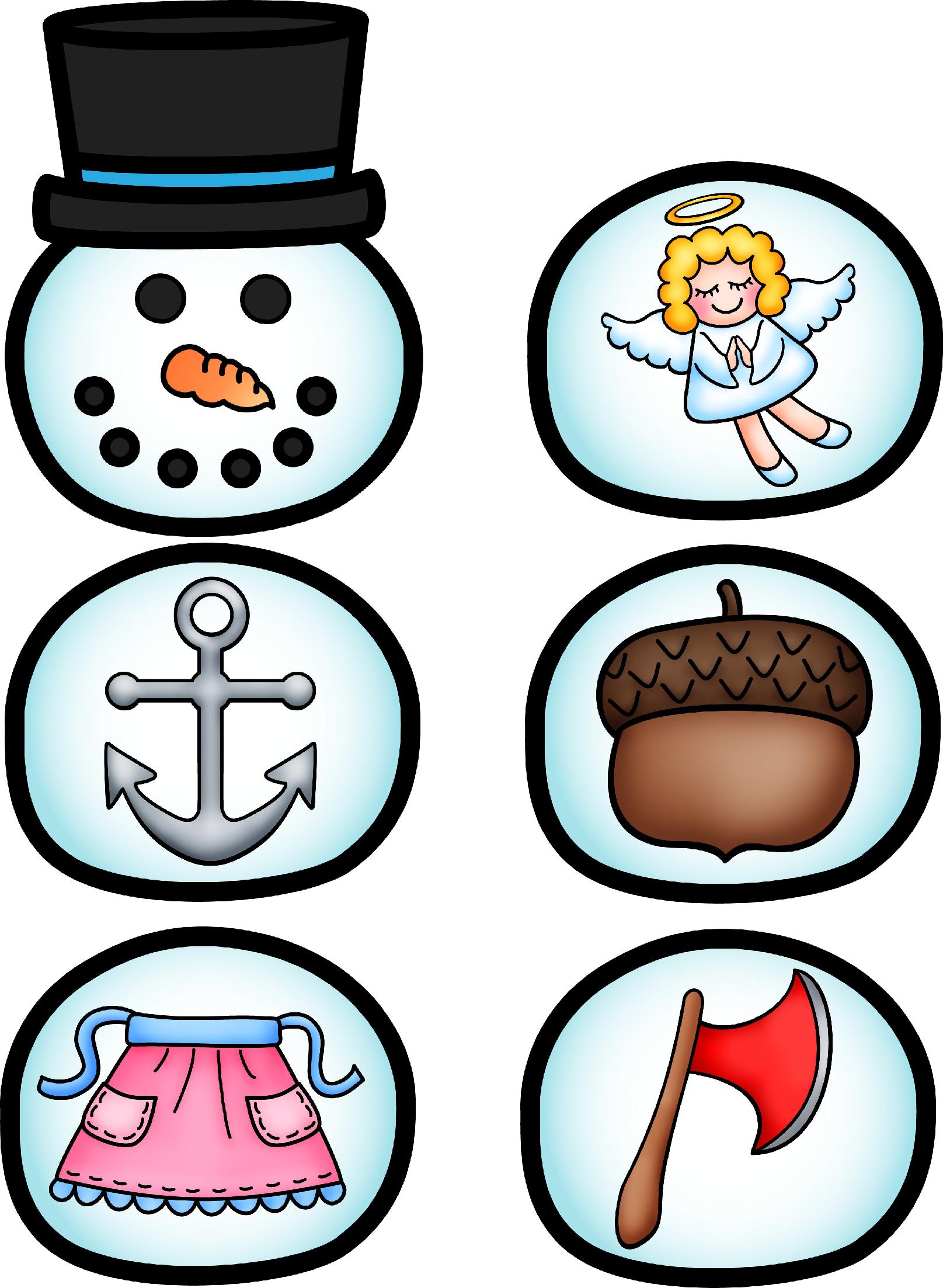 B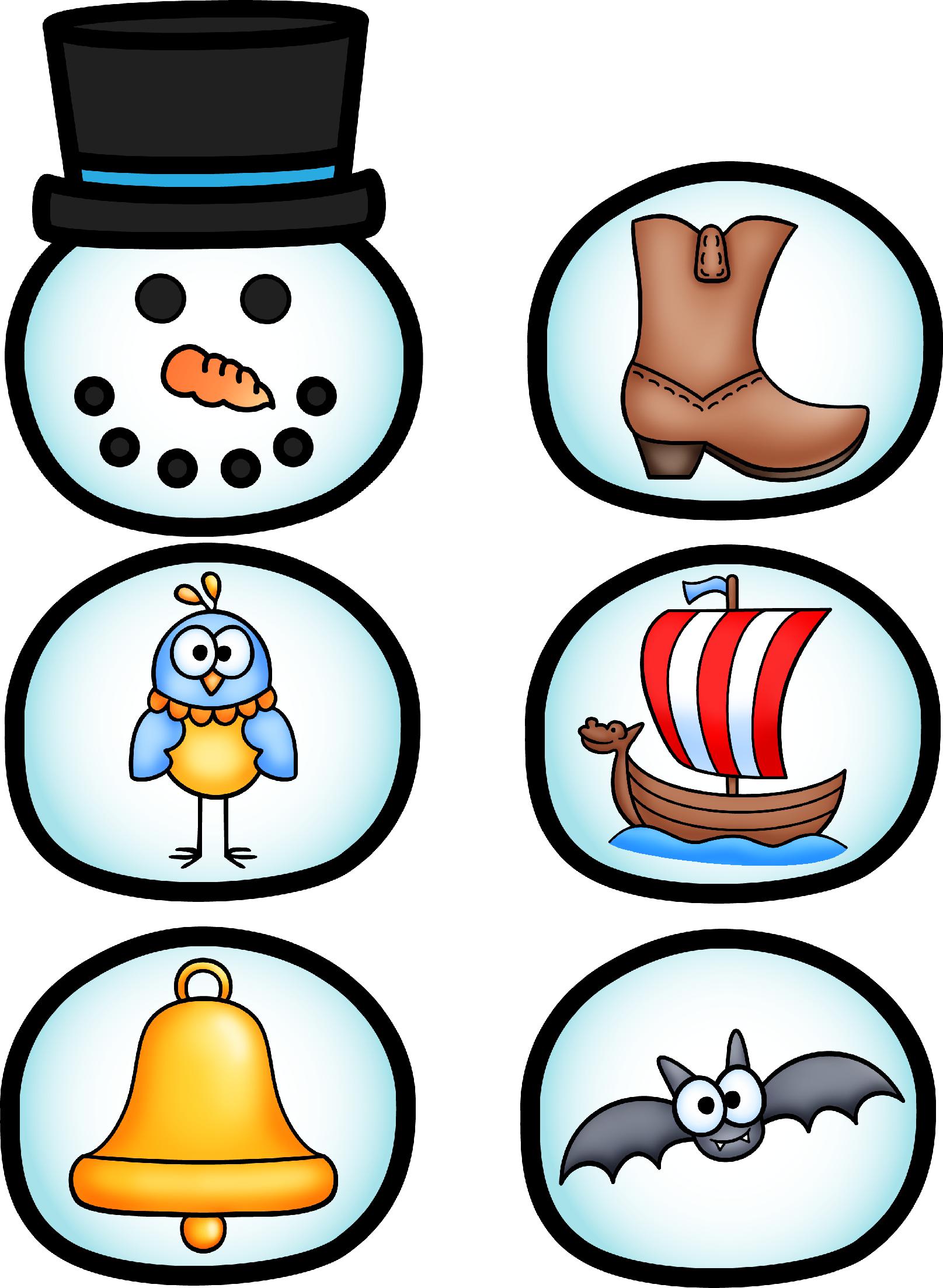 C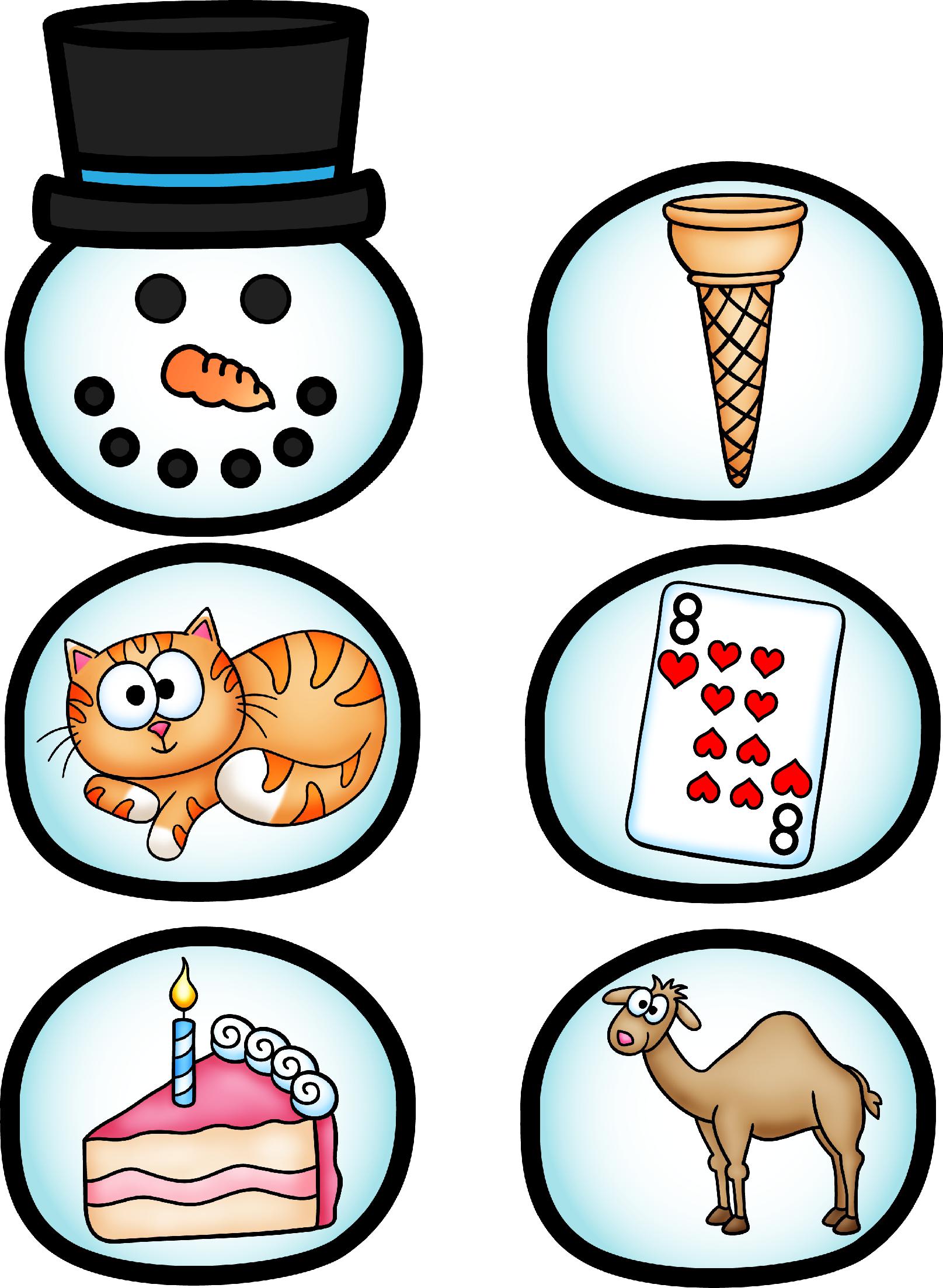 D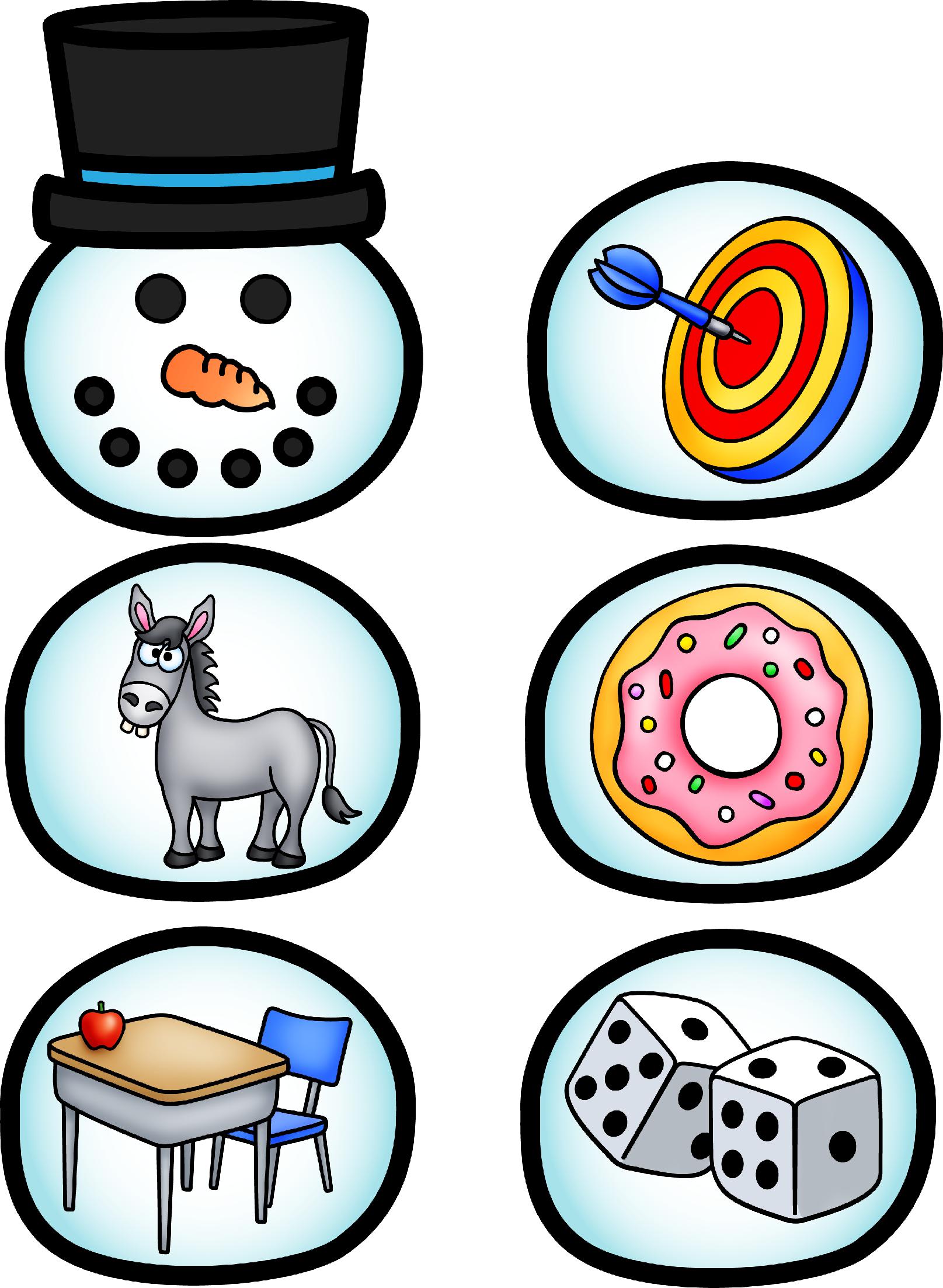 E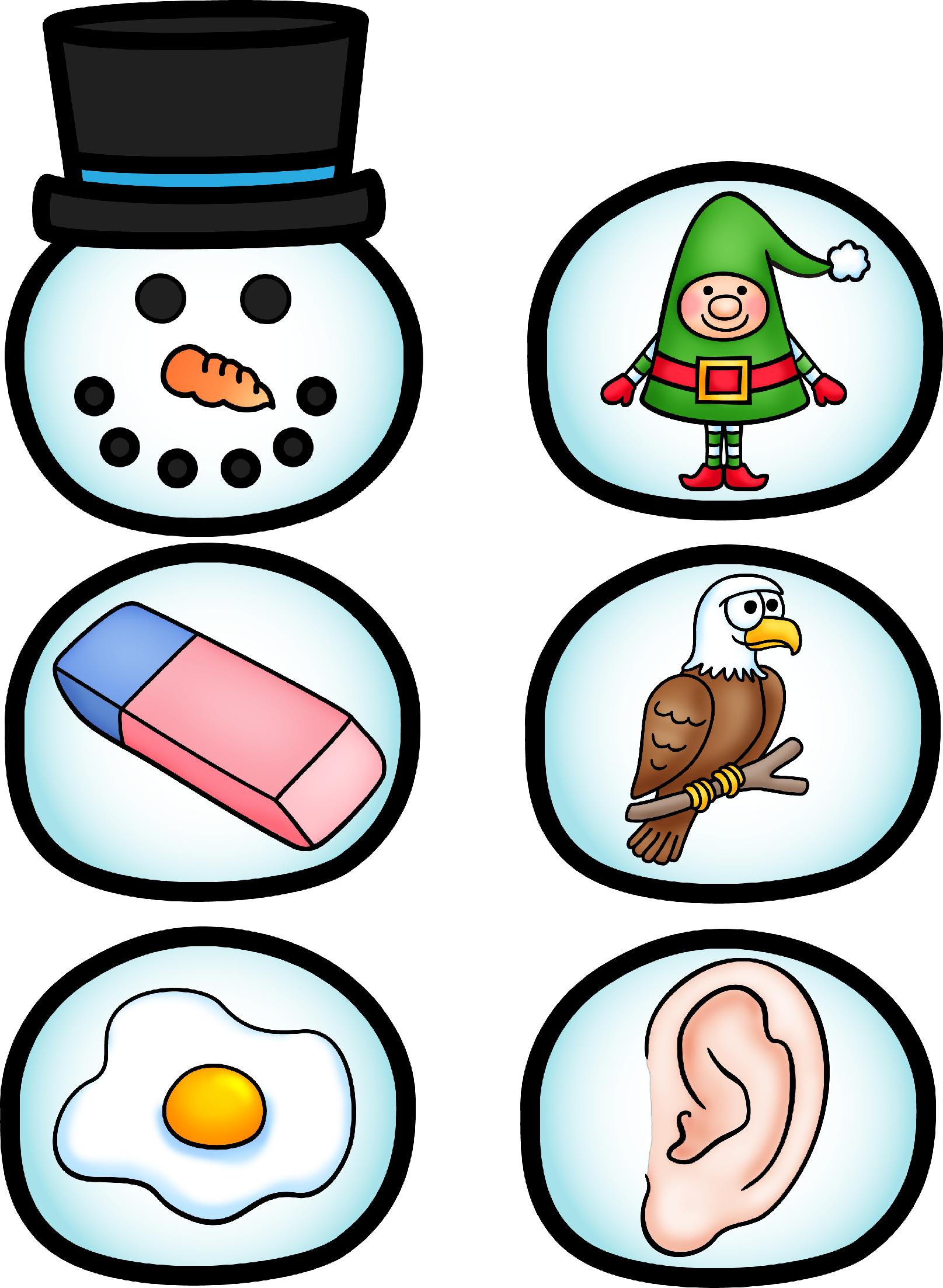 F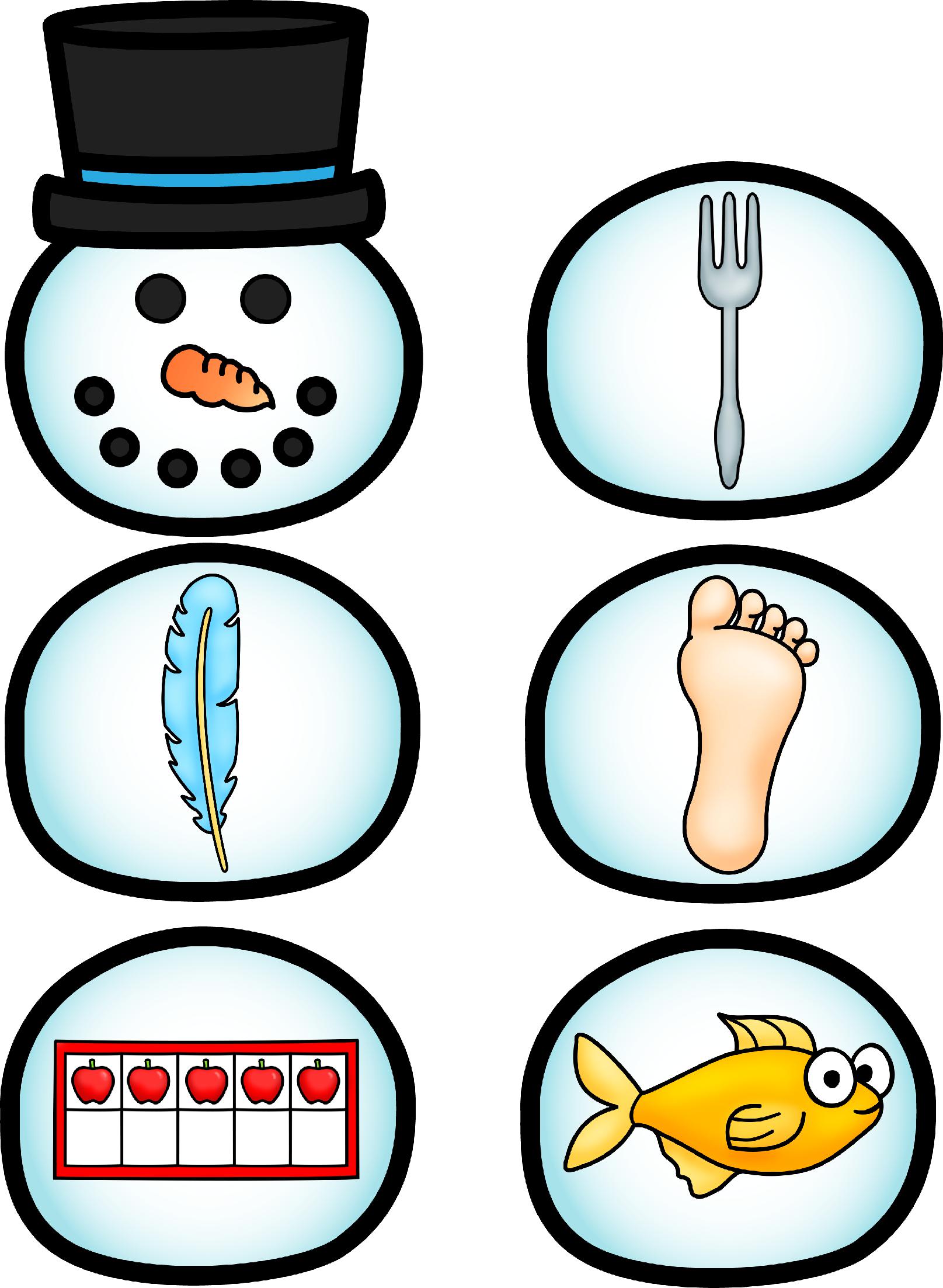 G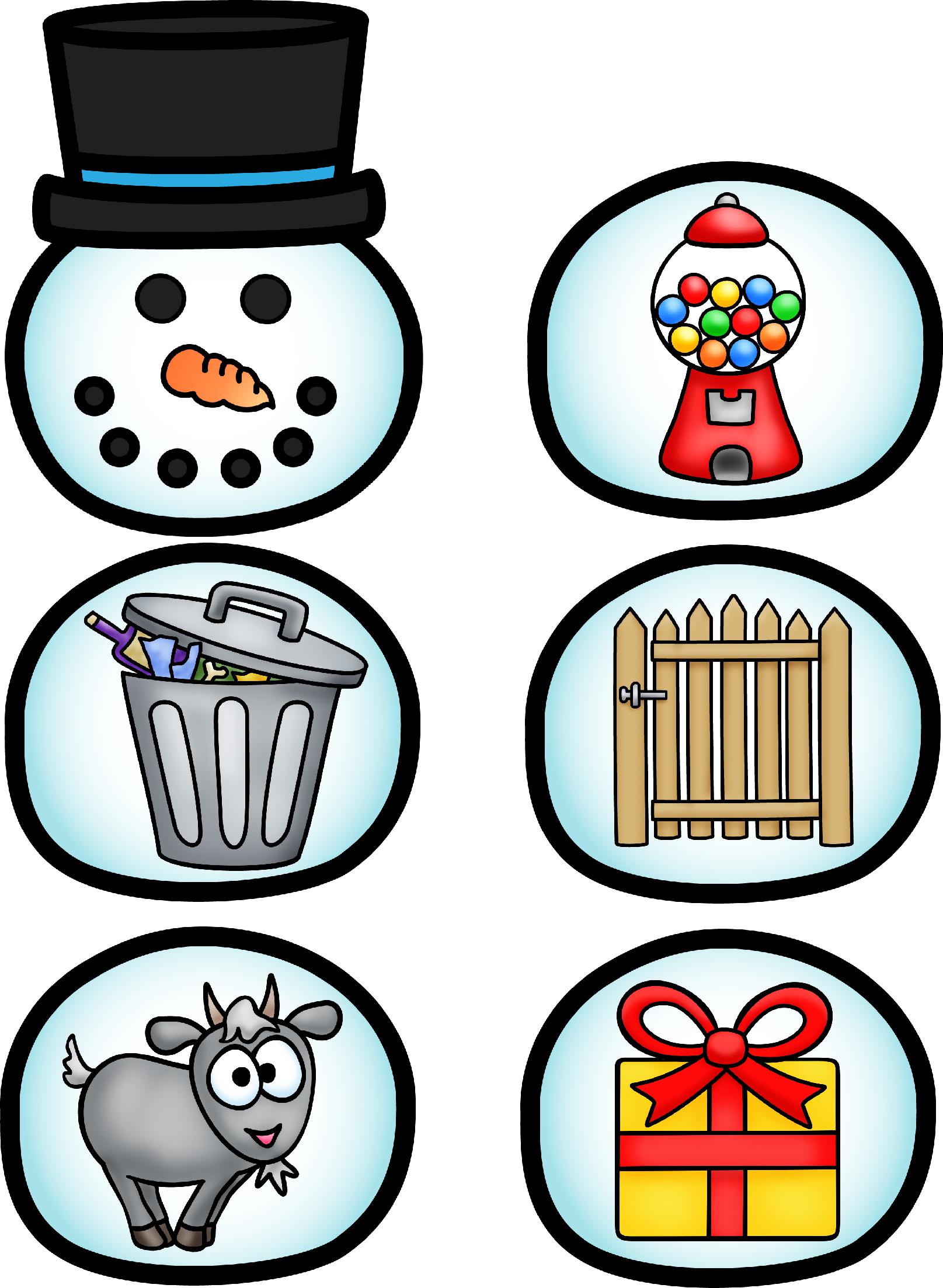 H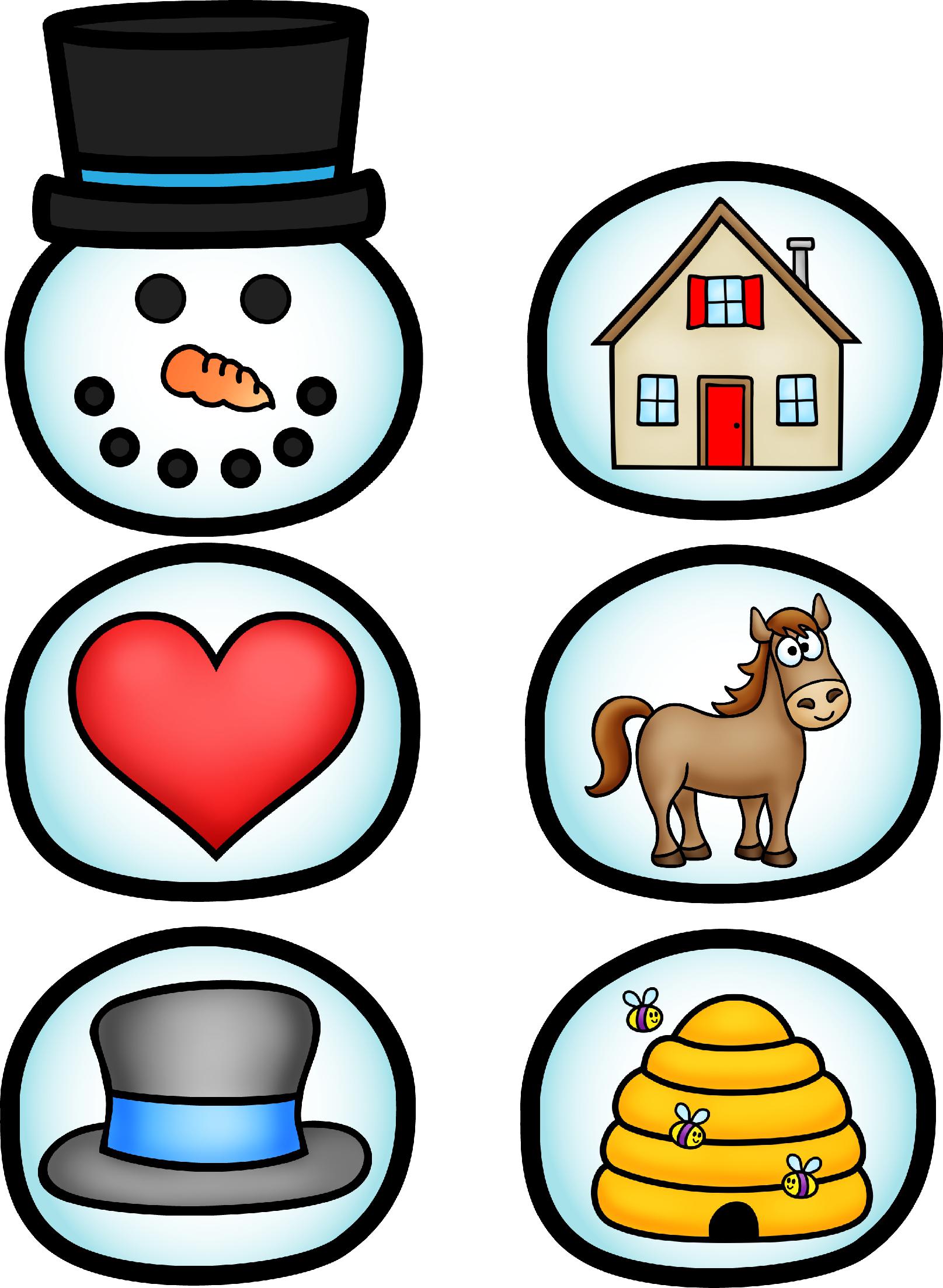 I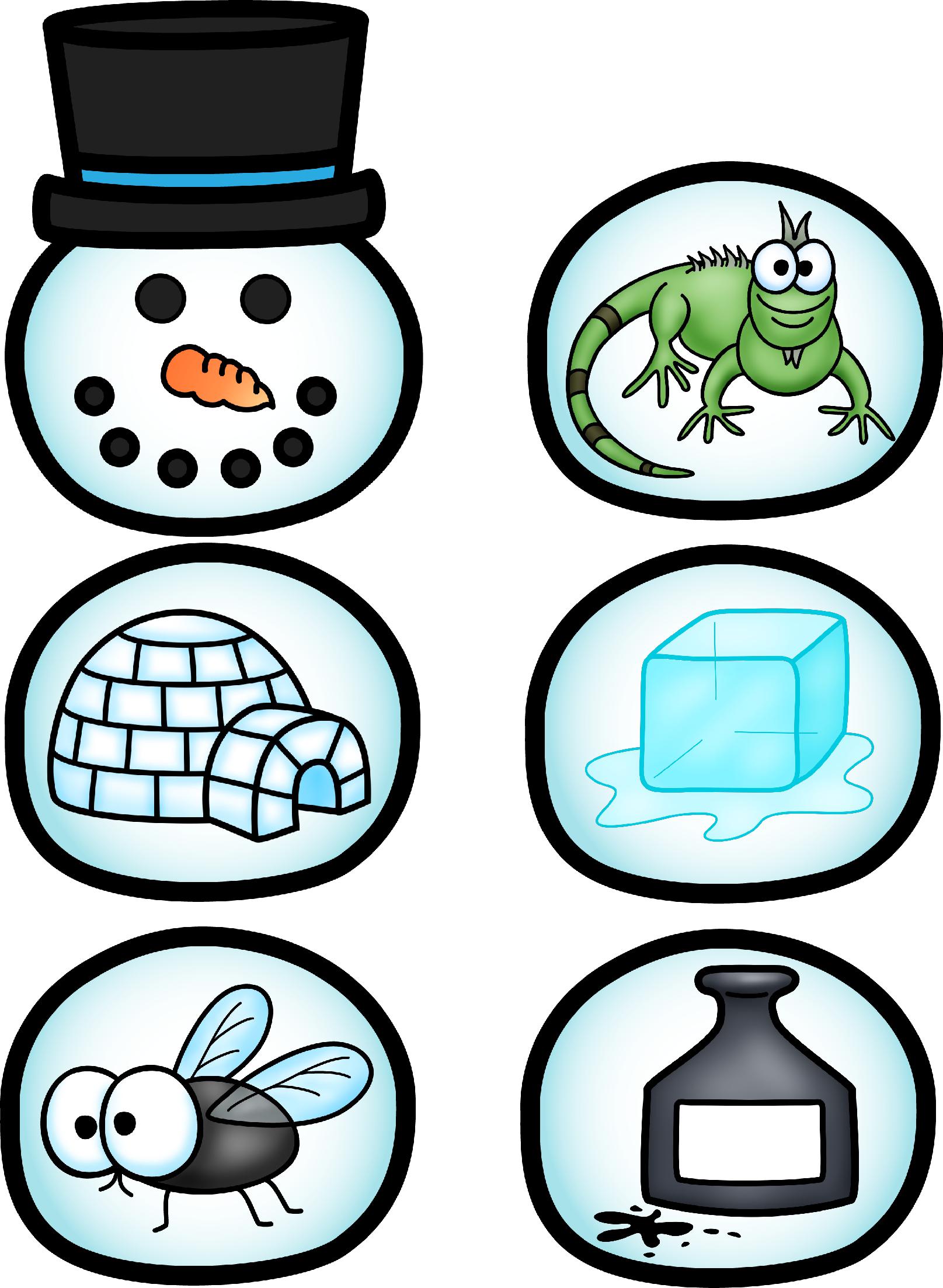 J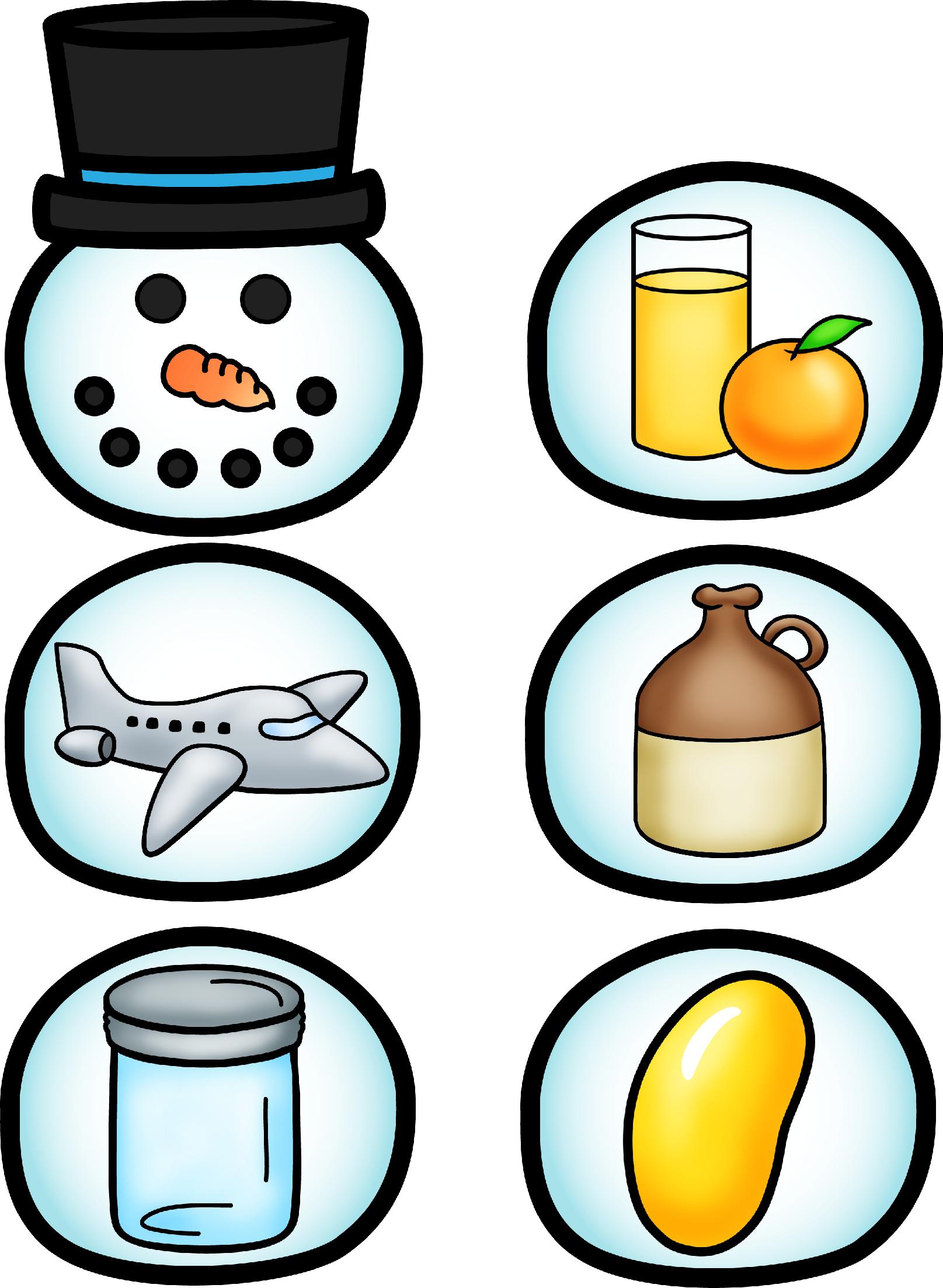 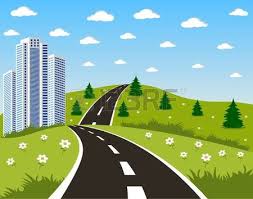 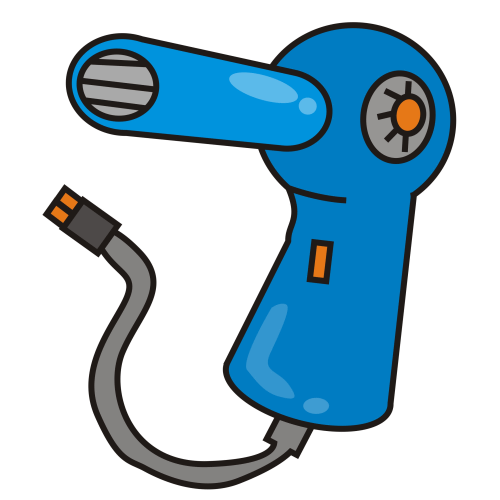 K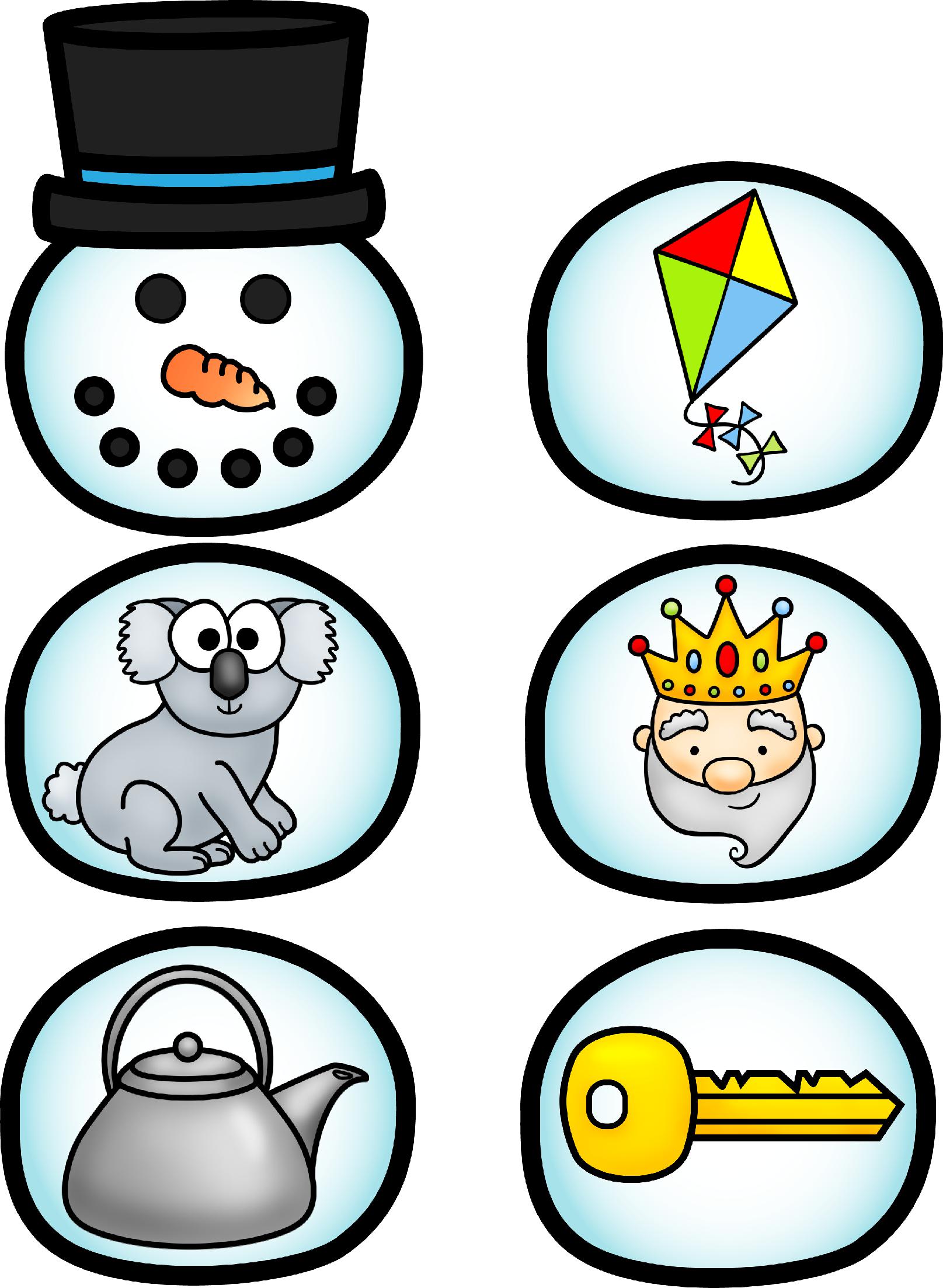 L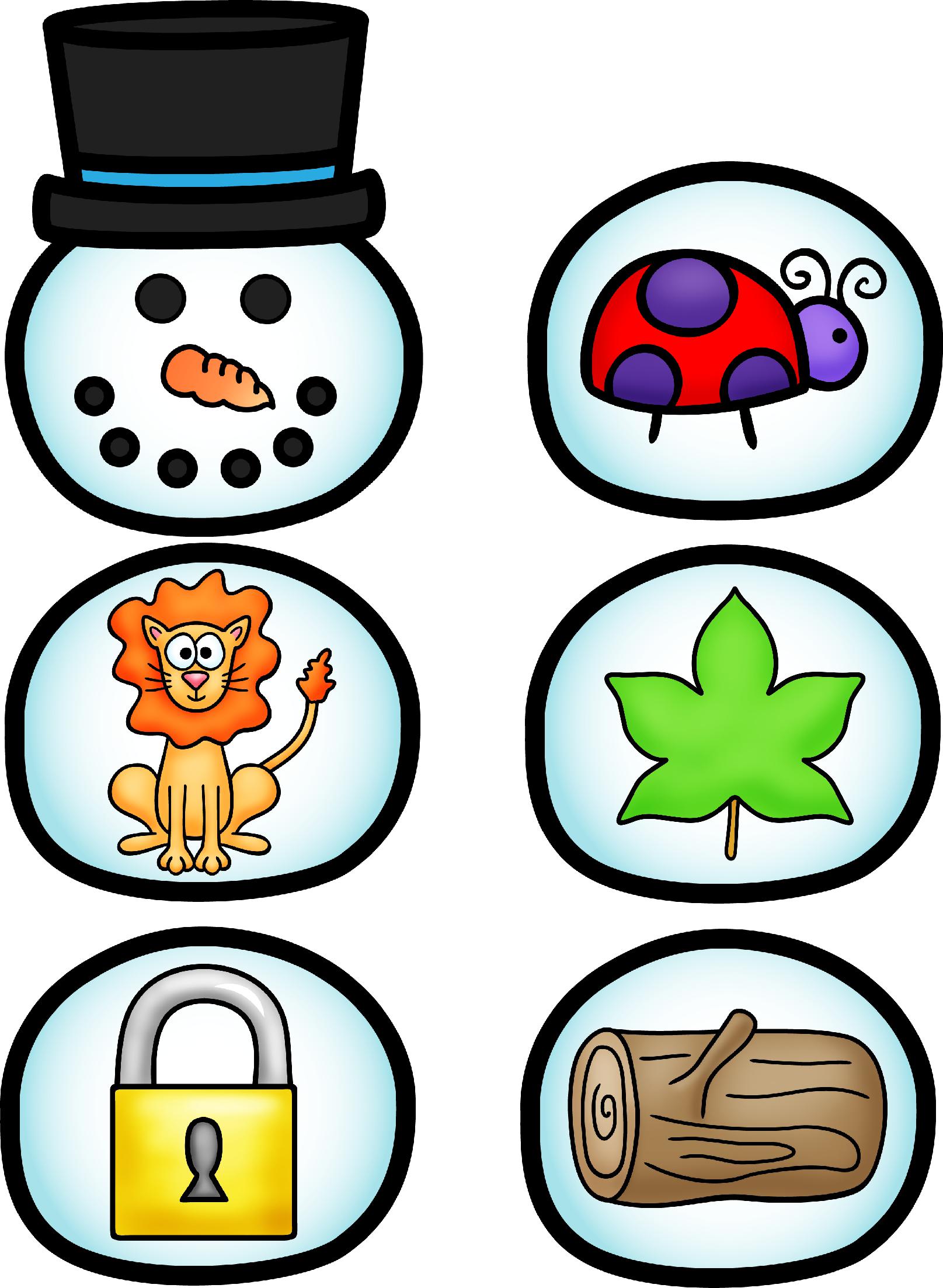 M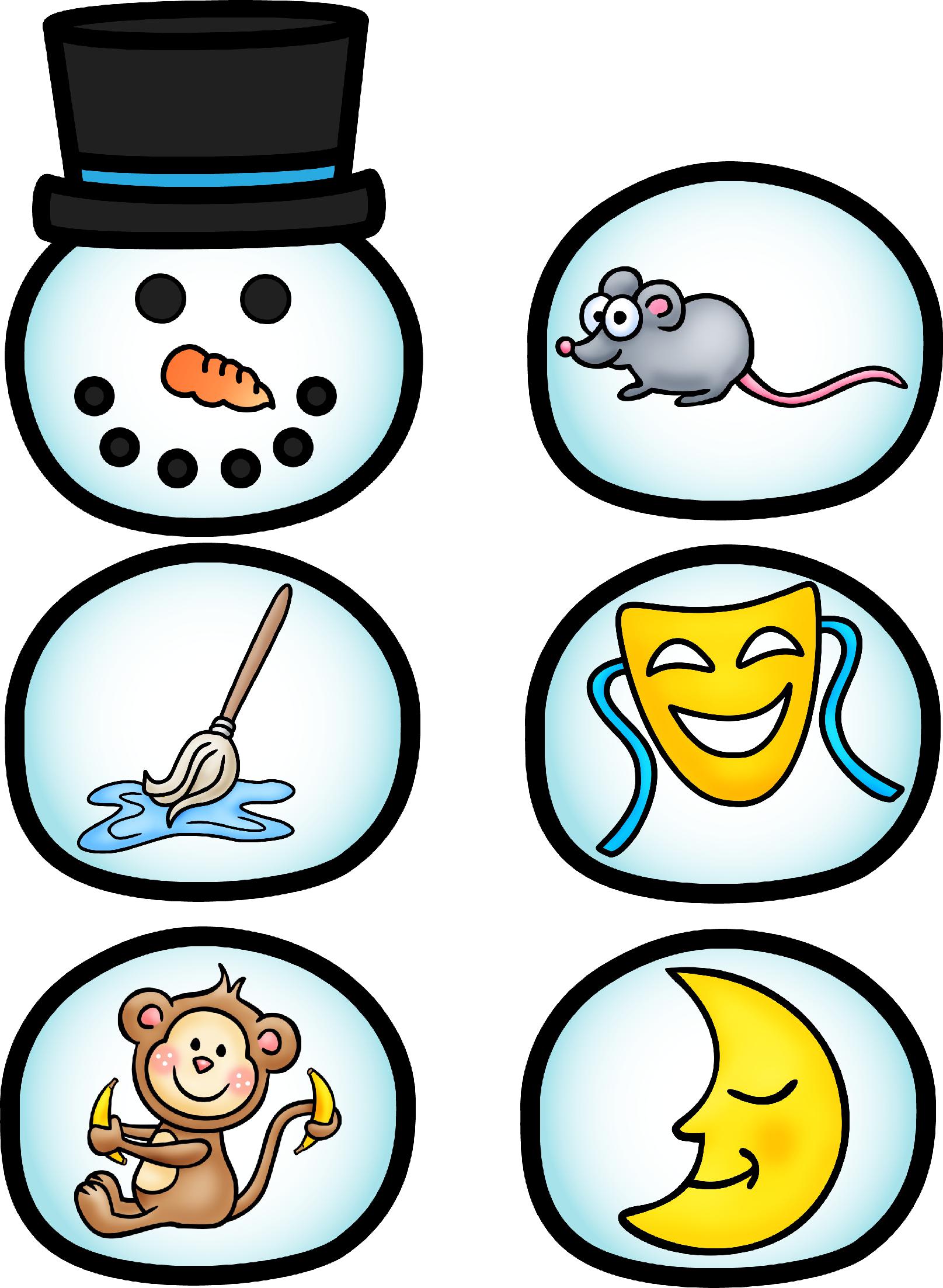 N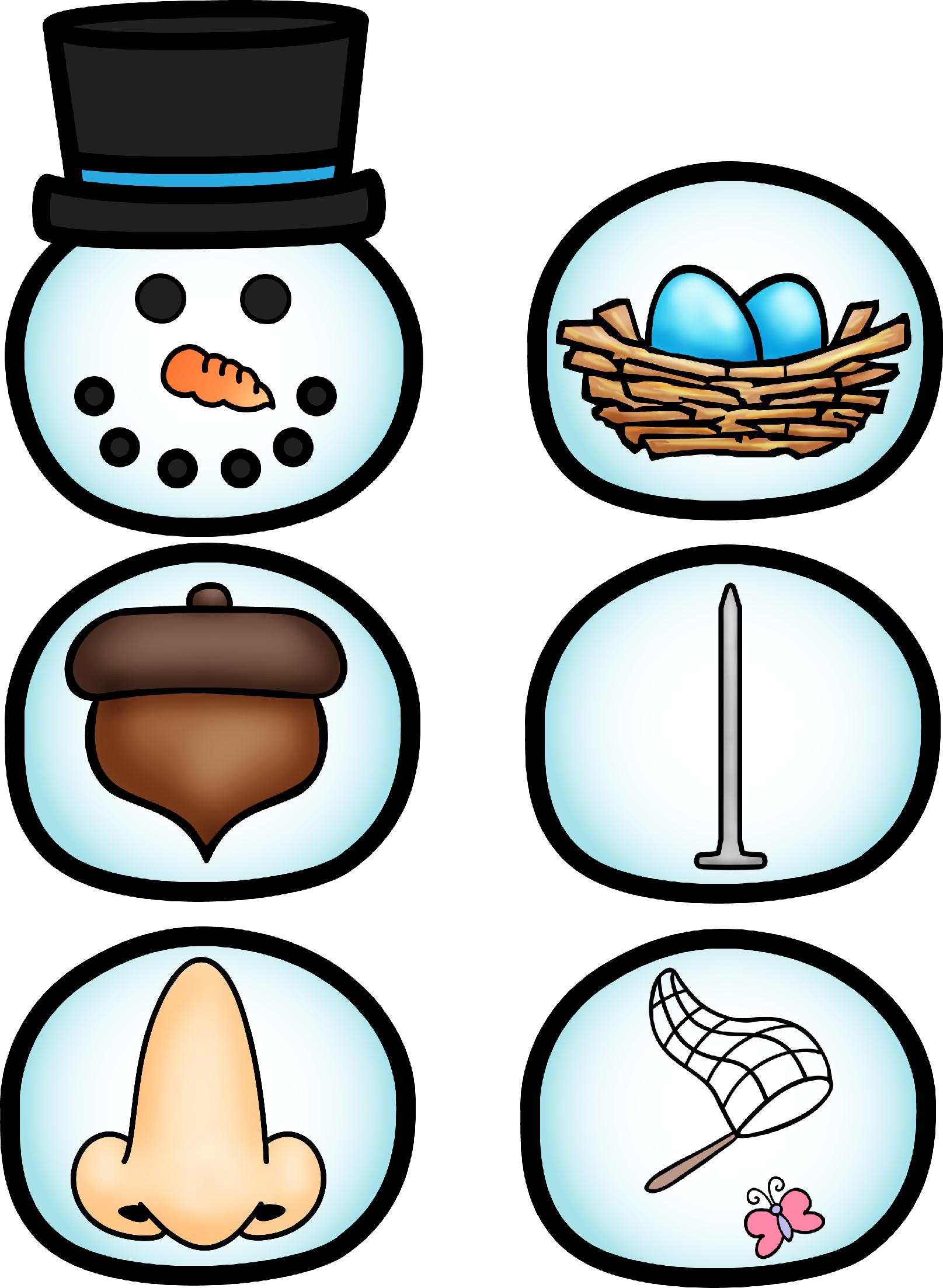 O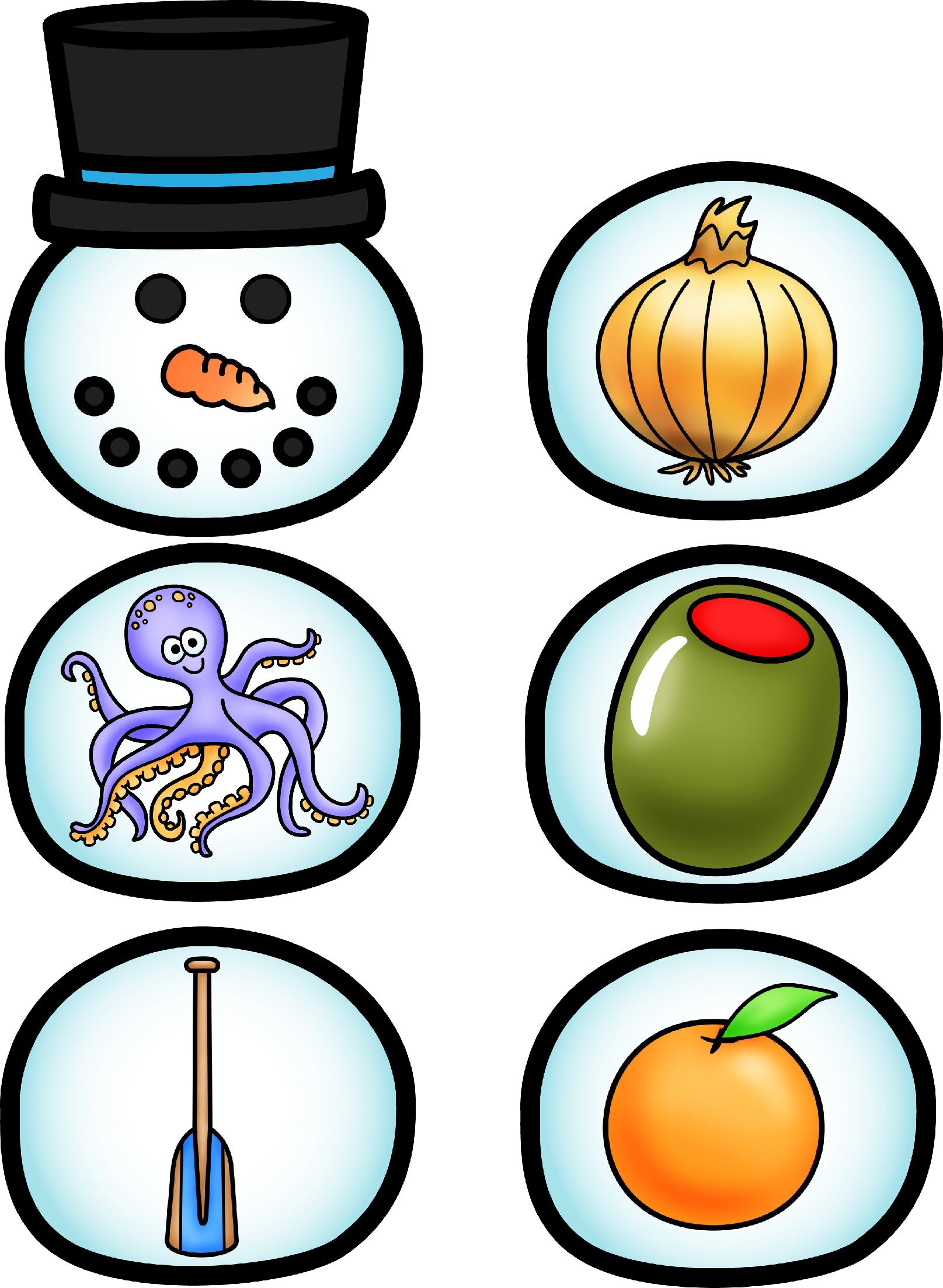 P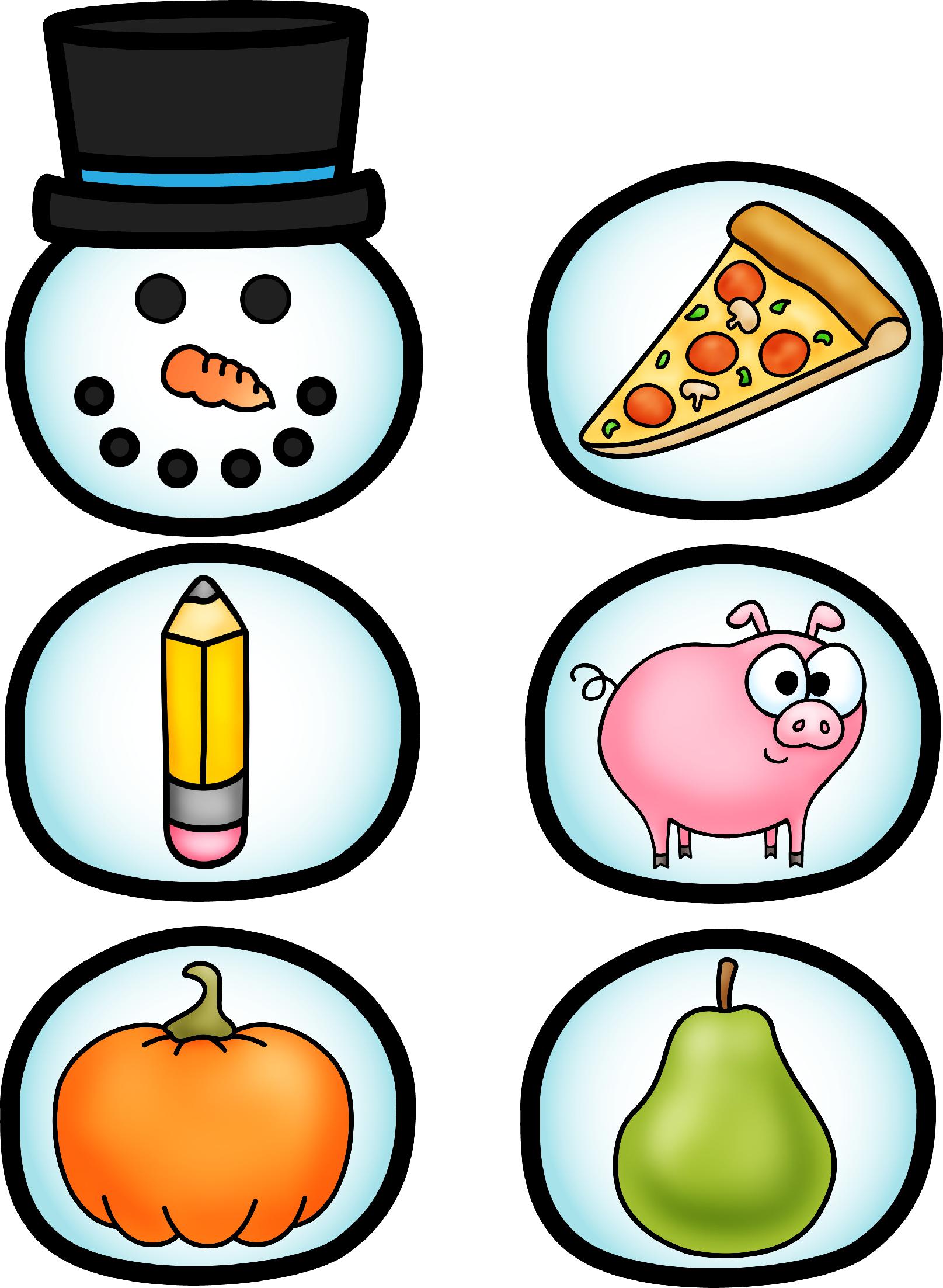 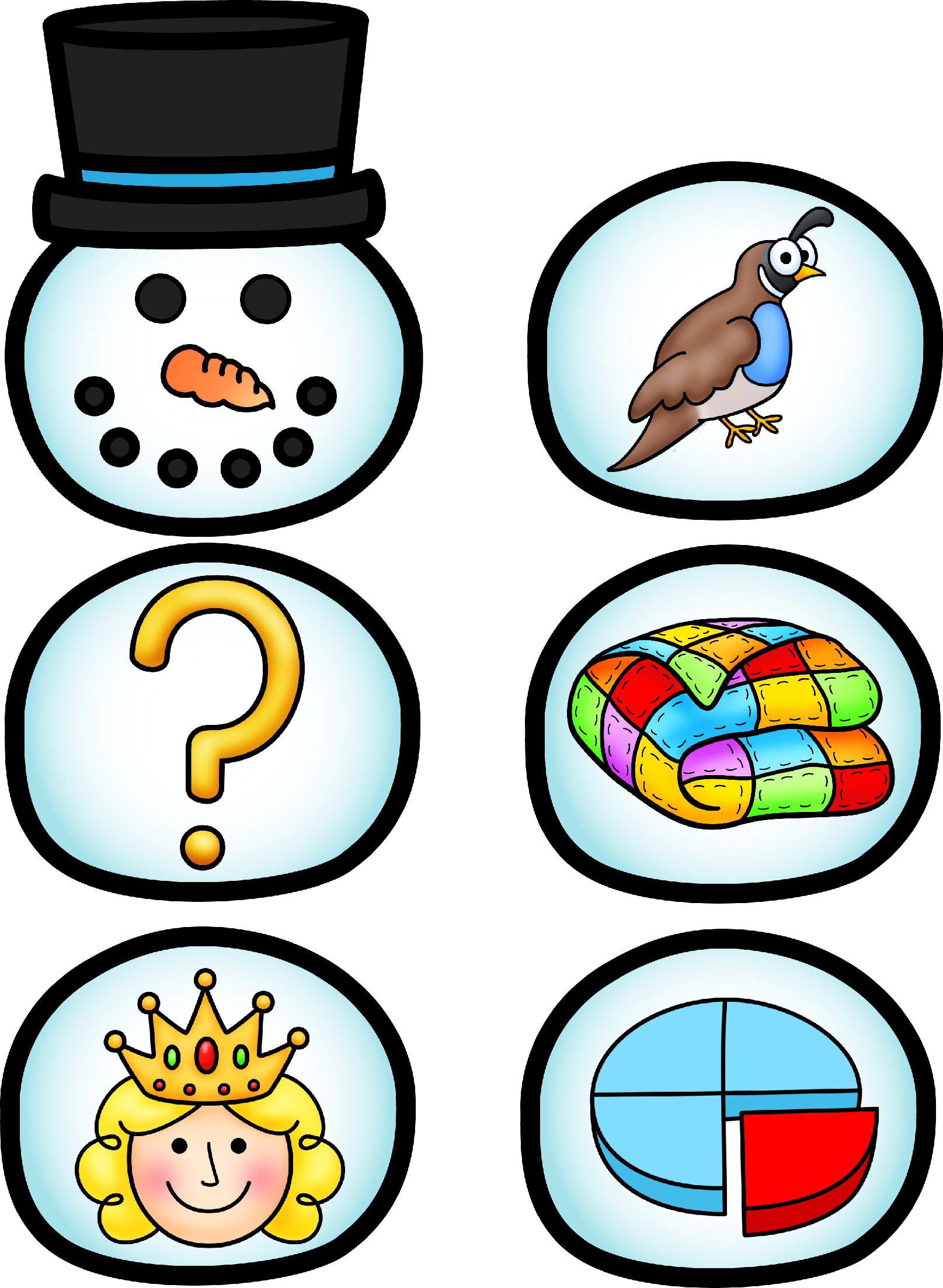 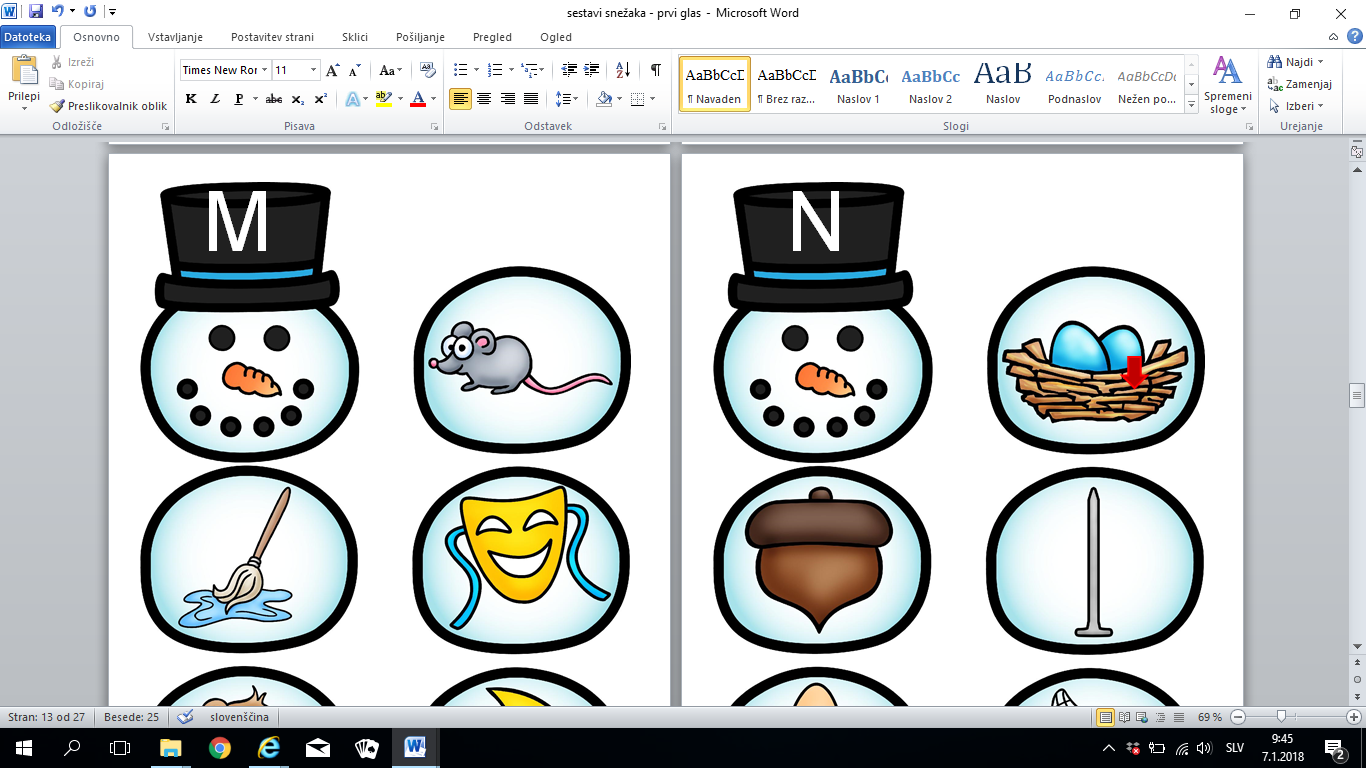 R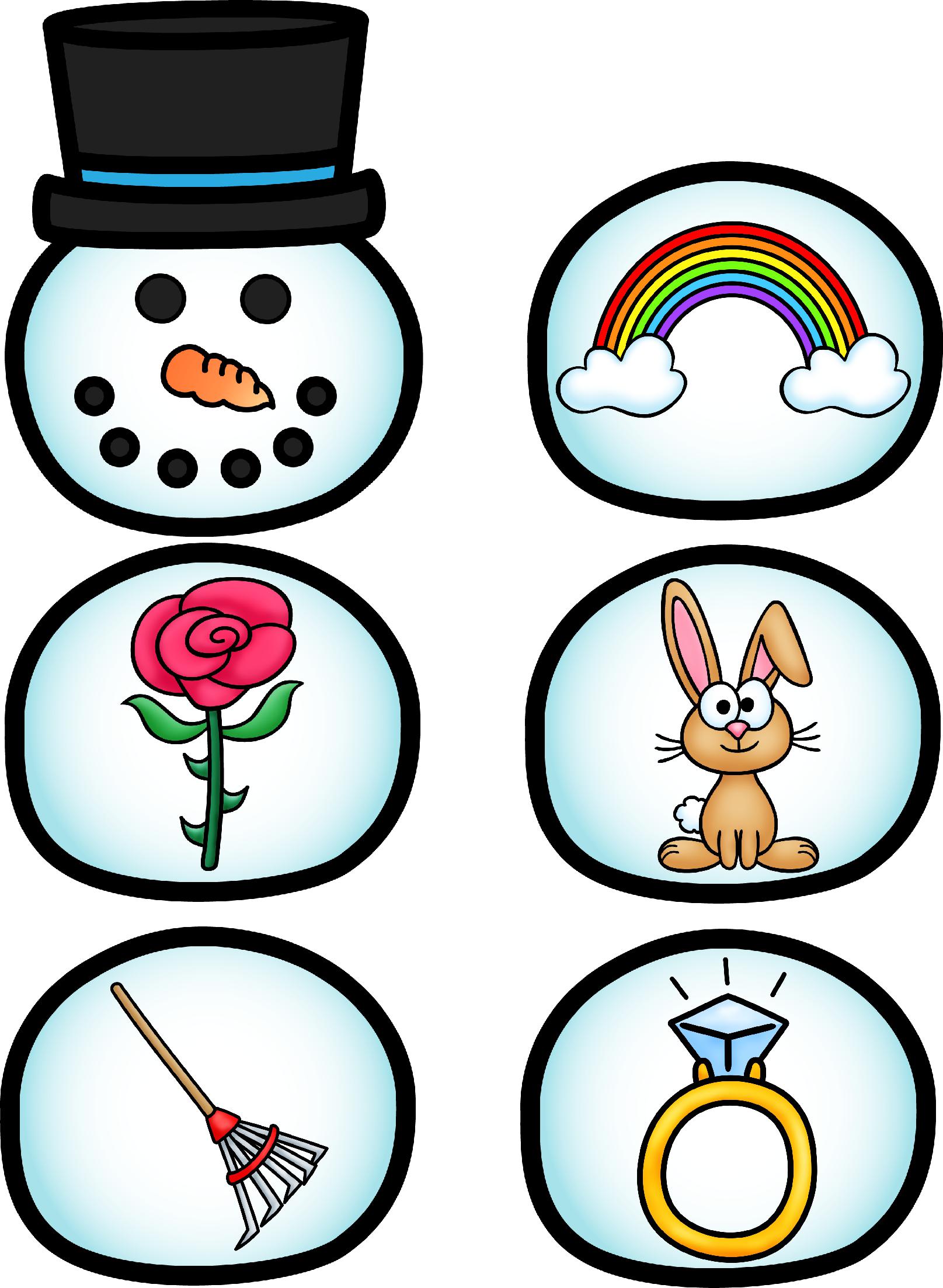 S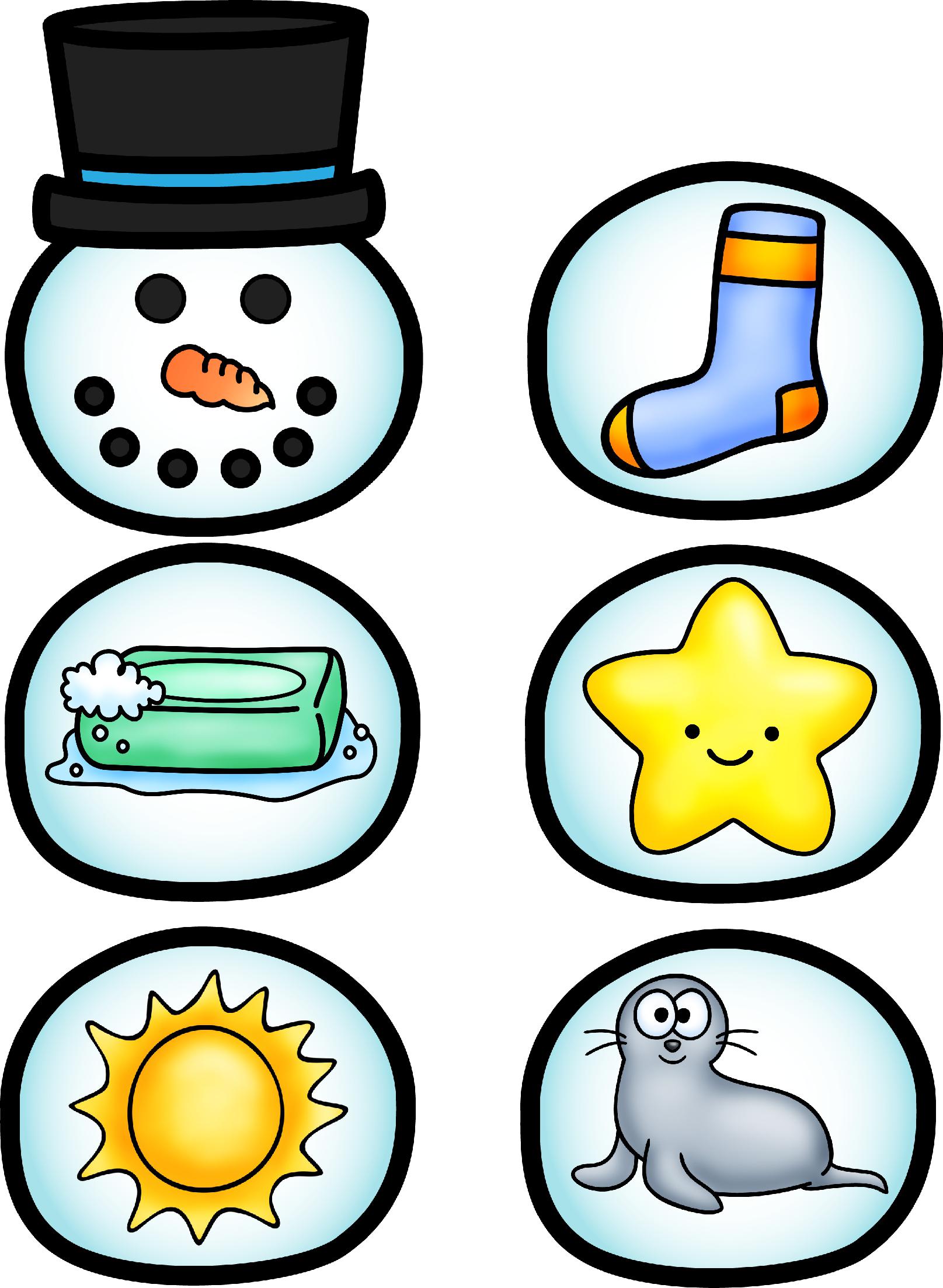 T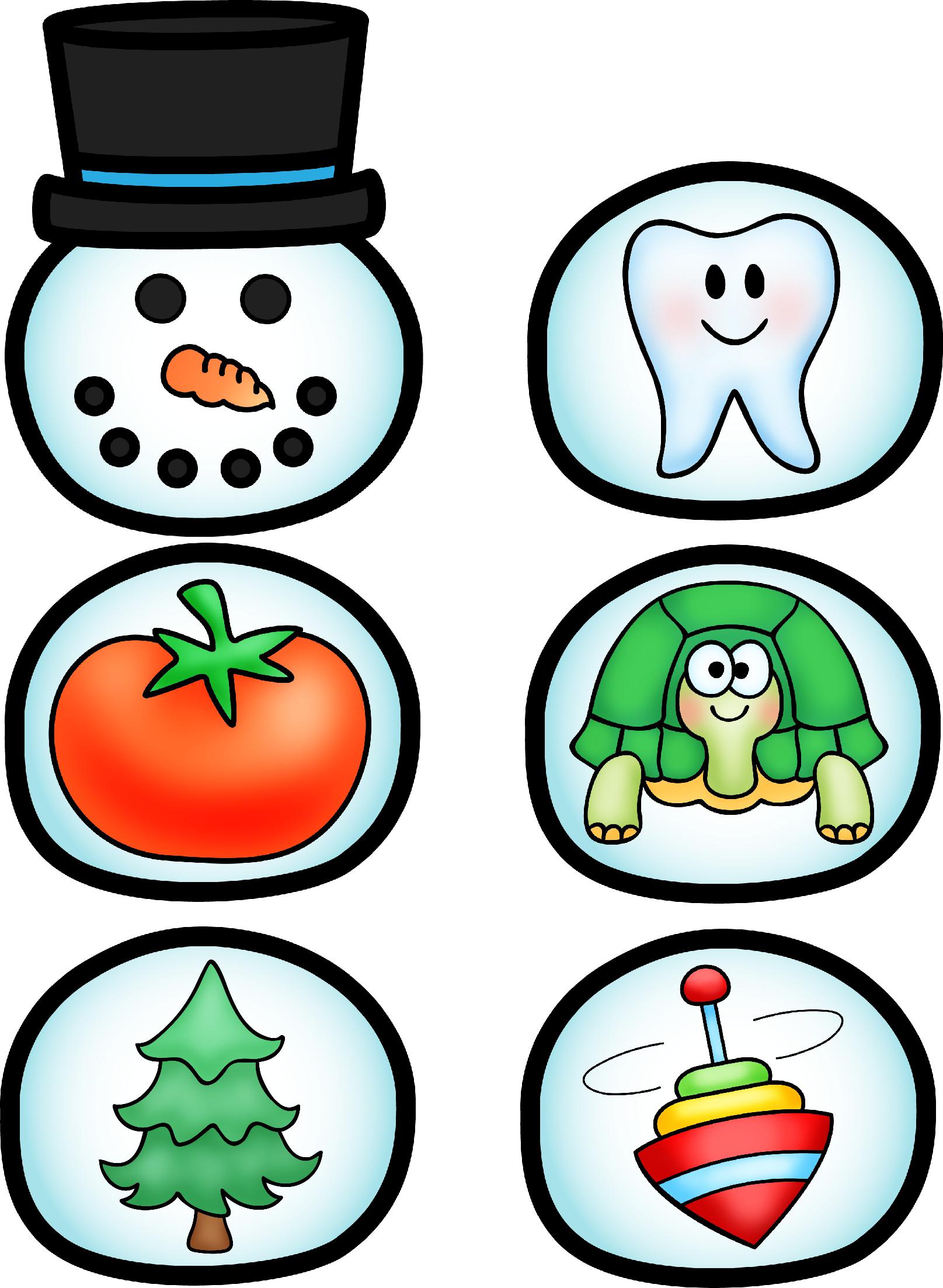 U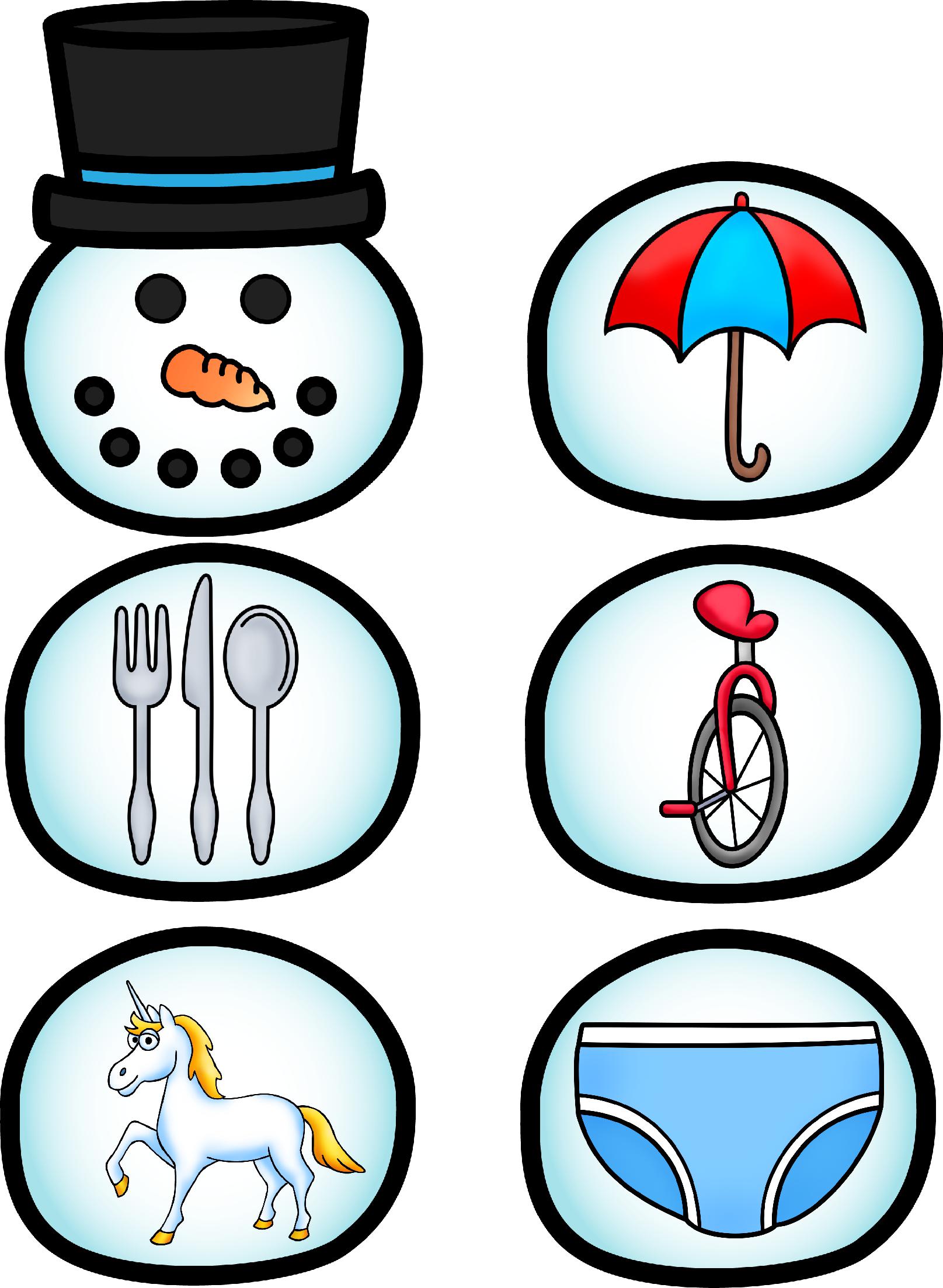 V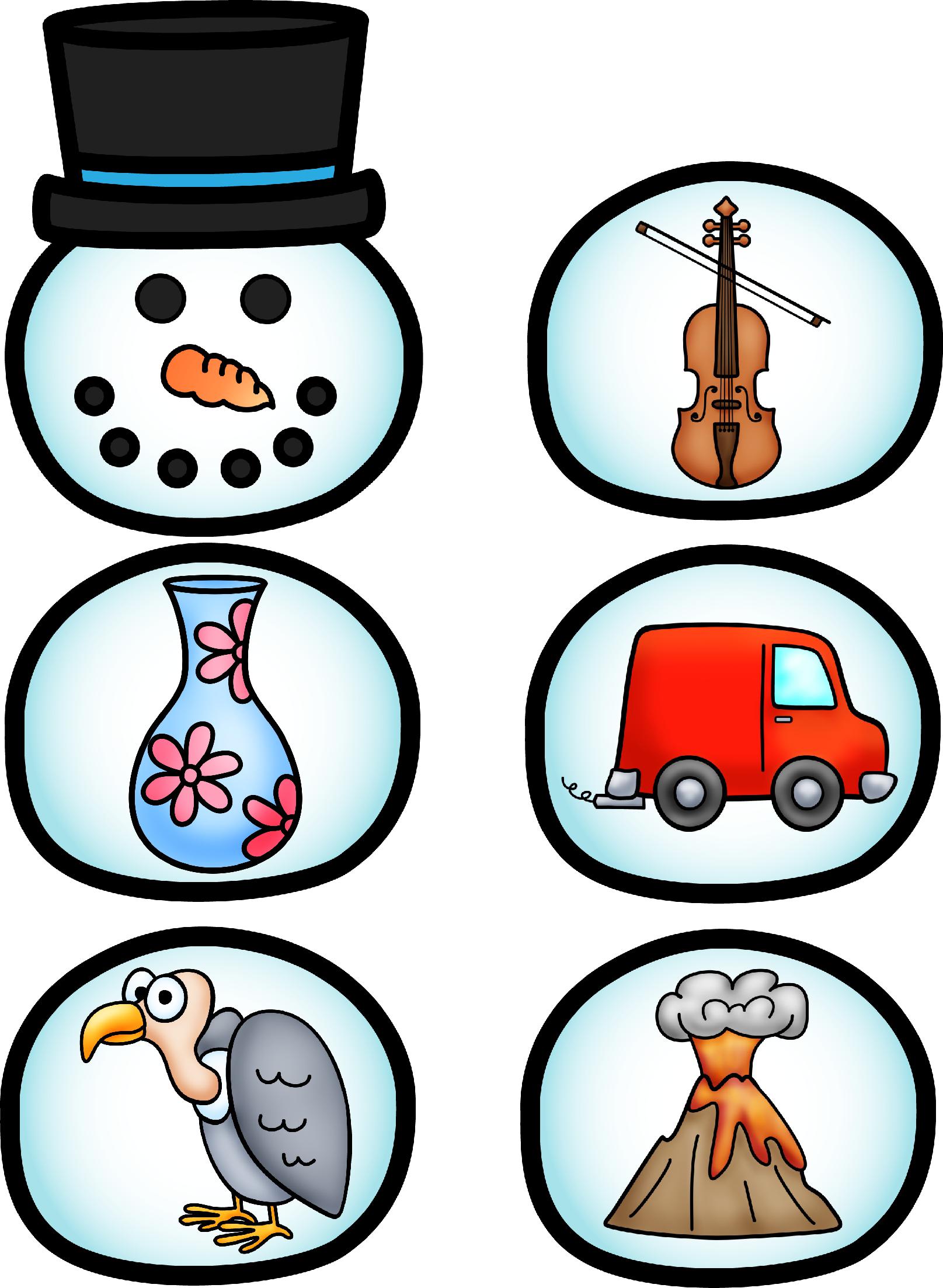  Ž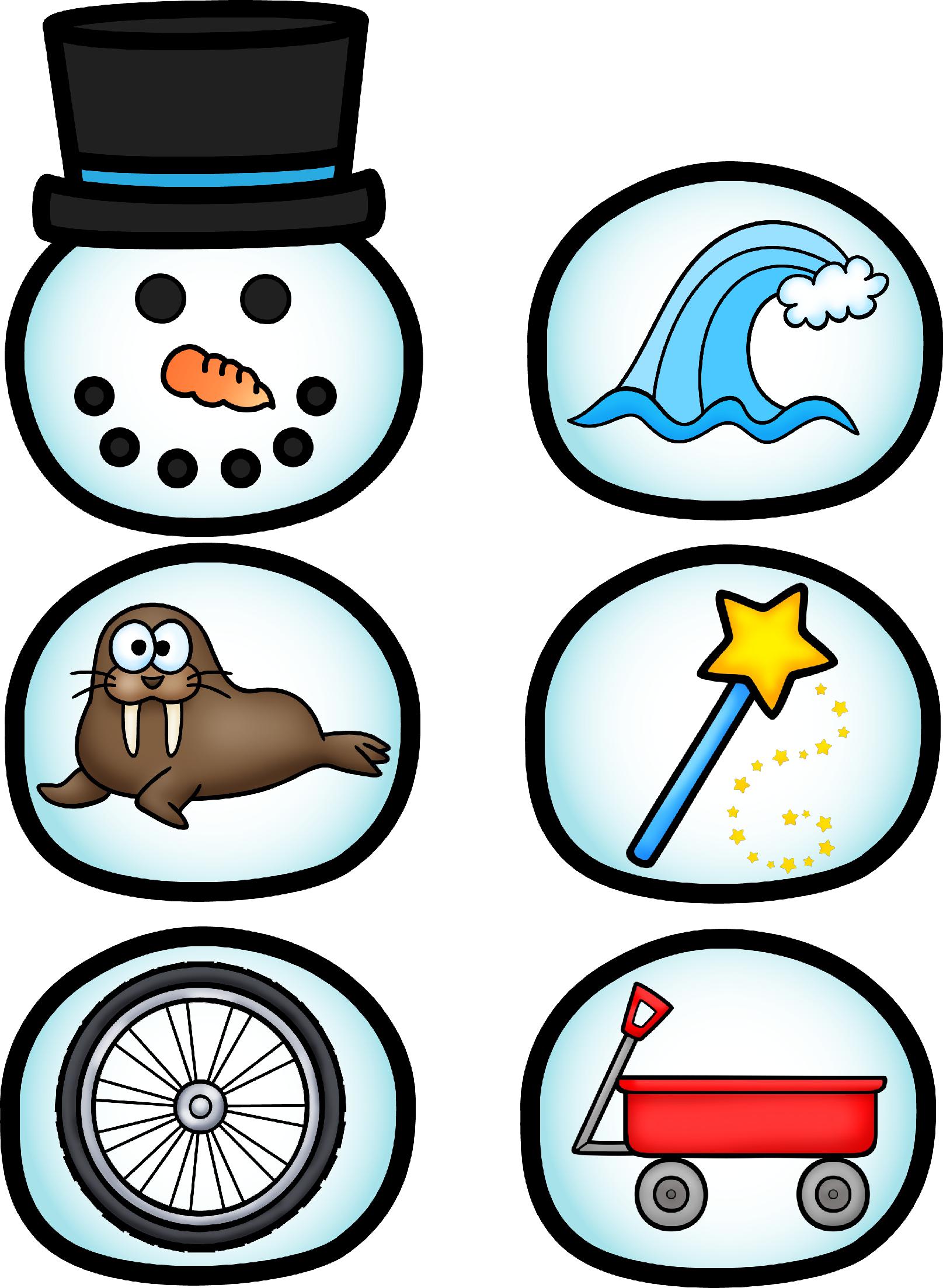 Č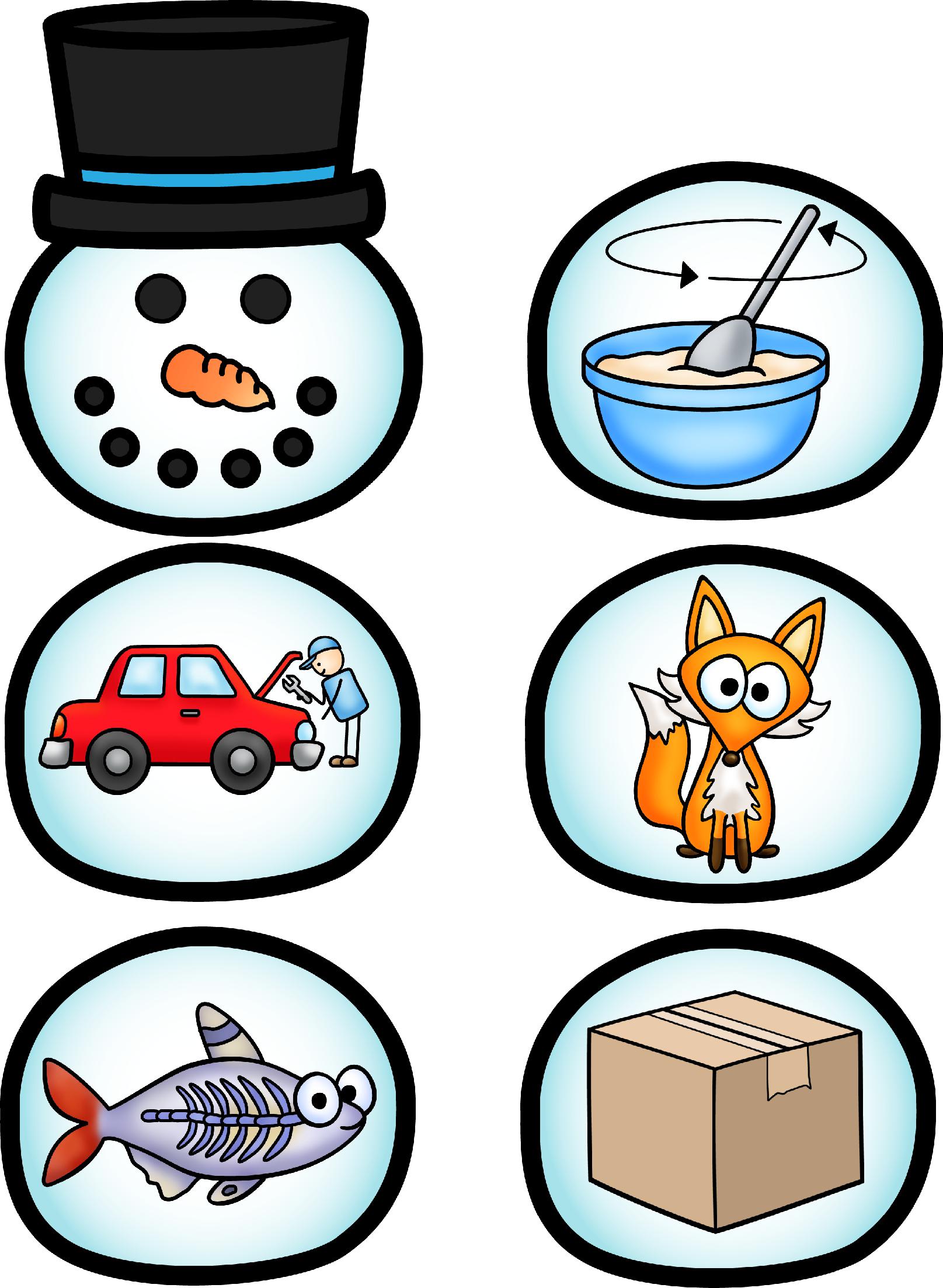 Š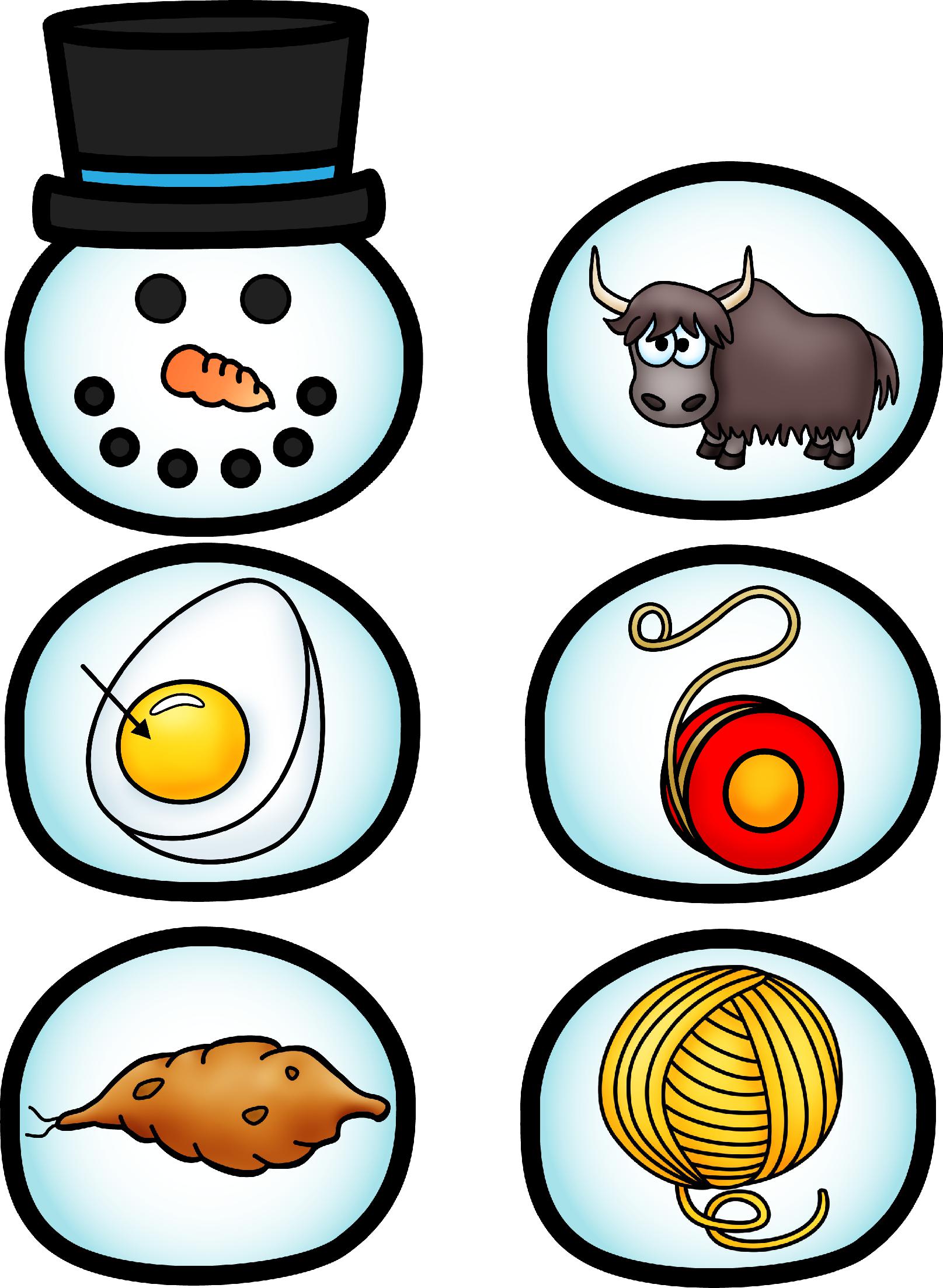 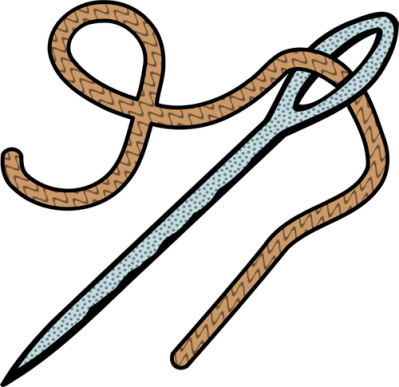 Z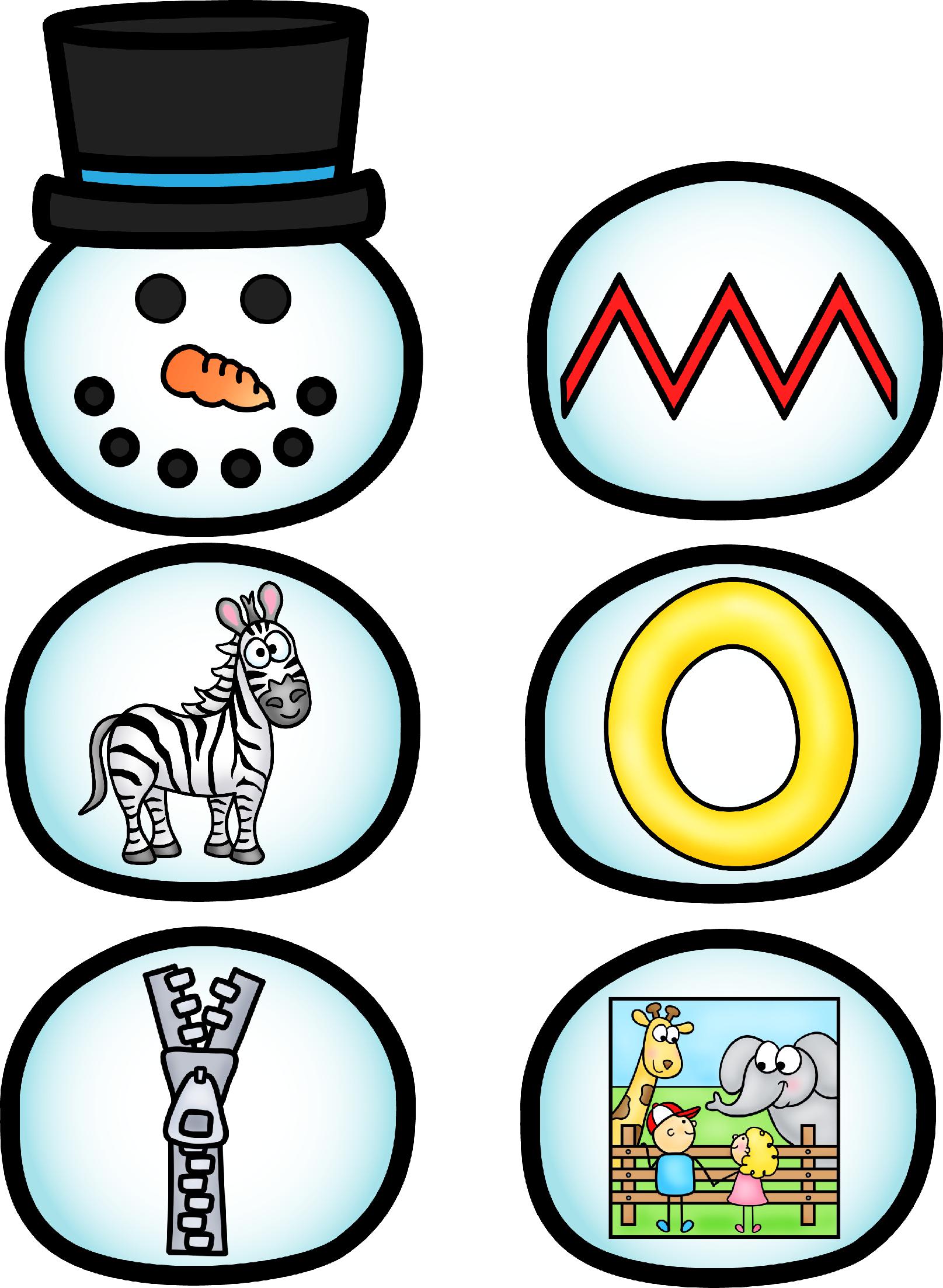 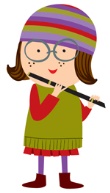 